Освітня програма Середня освіта (математика)Спеціальність 014 Середня освіта (Математика)Галузь знань 01 Освіта / ПедагогікаРівень вищої освіти другийСеместр: 1 Мова навчання: українськаКлючові слова: підготовка майбутнього вчителя/викладача математики; методологія наукового пізнання; науково-дослідницька діяльність здобувача педагогічної вищої освіти. Обсяг дисципліни на поточний навчальний рік:Мета та предмет курсуМета курсу: формування загальних і спеціальних, фахових компетентностей майбутніх вчителів/викладачів математики як складових забезпечення їхньої здатності розв'язувати дослідницькі спеціалізовані задачі та практичні проблеми у професійній діяльності або у процесі навчання.Предмет курсу: методологічні основи науково-дослідницької діяльності майбутніх учителів/викладачів математики. Компетентності та програмні результати навчанняКомпетентності:здатність до аналітико-синтетичної діяльності, встановлення та обґрунтування причинно-наслідкових зв’язків, осмислення проблем у професійній діяльності та на межі предметних галузей.здатність до системного мислення, генерування нових (креативних) ідей при розв'язуванні складних задач і проблем, що потребують оновлення та інтеграції знань;здатність до науково-дослідницької діяльності, пошуку нових науково-обґрунтованих рішень актуальних освітніх проблем;здатність до проведення фахових науково-педагогічних досліджень та організації проектної та пошуково-дослідницької діяльності учнів/студентів у процесі навчання математики.Програмні результати навчання:вміння визначати актуальні проблеми та перспективи розвитку сучасних освітніх систем;науково-дослідницькі навички і вміння, здатність до самостійного фахового дослідження, оприлюднення та захисту його результатів.Зміст курсуЗмістовий модуль 1. Наука – продуктивна сила розвитку суспільства. Теми: 1. Загальні відомості про науку. Роль науки як продуктивної сили розвитку суспільства. 2. Особливості наукового знання і пізнання. 3. Наука в Україні.Змістовий модуль 2. Методологічні основи та інформаційне забезпечення науково-педагогічних досліджень. Теми: 4. Педагогічне дослідження як процес і результат наукової діяльності. 5. Методи, логіка, загальна схема та стадії науково-педагогічного дослідження. 6. Інформаційне забезпечення наукового дослідження.Змістовий модуль 3. Організація дослідницької діяльності майбутніх учителів/викладачів математики у системі професійної підготовки. Теми: 7. Основні види навчально-дослідницьких робіт майбутніх учителів/викладачів математики. Академічна доброчесність дослідника. 8. Дослідницька діяльність студентів у науковому  просторі педагогічного університету. Рада молодих учених. Методи навчання: проблемні, пошуково-дослідницькі, інтерактивні (навчальні дискусії, мозковий штурм, освітній полілог); наочно-практичні (навчальні мультимедійні демонстрації; робота з навчальною, методичною, науково-популярною літературою; інформаційними ресурсами Інтернету);метод портфоліо.Політика курсу (особливості проведення навчальних занять)Студентоцентроване навчання з наданням пріоритету інтерактивній освітній взаємодії, самостійній пошуково-дослідницькій діяльності здобувачів, їх активній роботі в інформаційному освітньому просторі; очне/дистанційне проведення групових та індивідуальних консультацій; прозоре рецензування та оцінювання виконаних робіт.Технічне й програмне забезпечення/обладнання, наочністьПроведення лекційних та практичних занять в аудиторіях, обладнаних мультимедійними центрами та персональними комп’ютерами; безкоштовне використання зони Wi-Fi БДПУ для підтримки високошвидкісного Інтернет-зв’язку; електронна підтримка освітнього процесу через платформу Moodle; користування фондами читального залу, репозитарію та електронної бібліотеки БДПУ.Система оцінювання та вимогиОсновними вимогами до здобувачів при вивченні дисципліни є:  недопущення пропусків занять без поважних причин, своєчасне подання звітності (за розкладом практичних занять), регулярна робота з інформаційними ресурсами Moodle.Індивідуальне оцінювання успішності студентів з кожної теми передбачає:поточний контрольвиконання завдань самостійної роботи:написання конспектів за результатами опрацювання літературних джерел з окремих питань навчального курсу (тека електронного портфоліо «Теорія МНД», 3 бали);опрацювання нормативно-правових документів (тека електронного портфоліо «Нормативно-правові документи», 2 бали)оцінювання усних відповідей/виступів на практичному (семінарському) занятті за рівнями активності, володіння та подання інформації (3 бали);оцінювання письмових відповідей на контрольні питання (тека електронного портфоліо «Практичні заняття», 5 балів)виконання контрольної практичної роботи (к/р) з оформлення літературних джерел (тека електронного портфоліо «Практичні заняття», 10 балів);контроль та оцінювання індивідуальних творчих завдань (ІТЗ):оцінювання ілюстрованої доповіді-презентації (5 балів), написання реферату та його захисту із максимальною сумарною оцінкою 10 балів (тека електронного портфоліо «Творчі роботи»; розробка «Пам’яток студенту» (тека електронного портфоліо «Творчі роботи», 1 тема – 5 балів).підсумковий тестовий контроль (60 балів).Оцінювання (по видах діяльності) Список рекомендованих джерелОсновніСтеченко Д.М., Чмир О.С. Методологія наукових досліджень: підручник. К.: Знання, 2005. 309 с. Сисоєва С.О., Кристопчук Т.Є. Методологія науково-педагогічних досліджень: підручник. Рівне: Волинські обереги, 2013. 360 с.Філіпенко А. Основи наукових досліджень: конспект лекцій. К.: Академвидав, 2005. 207 с.Цехмістрова Г.С. Основи наукових досліджень: навч. посібник для студентів вищих навчальних закладів. К.: Видавничий Дім «Слово», 2003. 240 с.ДопоміжніВипускна кваліфікаційна робота: від підготовки до захисту: навч.-метод. посібник для студентів педагогічного університету спеціальностей 7.04020101 Математика (за напрямами)* і 8.04020101 Математика (за напрямами)* / Укл. Наталя Вагіна, Ганна Лиходєєва, Ольга Онуфрієнко. Бердянськ: Видавець Ткачук О.В., 2015. 154 с.Калашнікова Л. М., Жерновникова О.А. Педагогіка вищої школи у схемах і таблицях: навчальний посібник. Харків: [б. в.], 2016. 260 с.Кушнаренко Н.М., Удалова В.К. Наукова обробка документів: підручник. К.: Знання, 2006. 334 с.Методичні рекомендації до виконання курсових робіт із математичних дисциплін / Укладачі: Н. Вагіна, Г. Лиходєєва, О. Красножон. Бердянськ: Видавництво Ткачук О.В.,  2016. 36 с.Методичні рекомендації до виконання курсових робіт із теорії та методики навчання математики /Укладачі: Н. Вагіна, В. Ачкан. Бердянськ: Видавництво Ткачук О.В.,  2016. 48 с.Інформаційні ресурси Навчально-методичний комплекс з дисципліни «Методологія наукового дослідження». URL: https://edu.bdpu.org/ Бібліотека БДПУ. Електронний каталог. URL: http://catalog.bdpu.org/cgi-bin/wfinder.cgi?{F79FE79A-D41D-4FE4-A096-019CAE2DA00D}&2&mode=AdvSearch&ДСТУ 8302:2015 «Інформація та документація. Бібліографічне посилання. Загальні вимоги та правила складання». URL:  http://aphd.ua/v-ukrani-nabuv-chynnosti-dstu-83022015-pro-oformlennia-bibliohrafichnykh-posylan/ .Етичний кодекс ученого України. Бюлетень ВАК України, №11, 2011. URL: http://iepor.org.ua/rules/codex.htmlКушнаренко Н.М., Удалова В.К. Наукова обробка документів. Підручник. URL: http://www.big-lib.com/book/78_Naykova_obrobka_dokymentiv Мокін Б.І., Мокін О.Б. Методологія та організація наукових досліджень. Навчальний посібник Вінниця: Вид-во ВНТУ, 2014. URL: http://www.mokin.com.ua/files/articles/62/61/mond.pdfОснови наукових досліджень: навчальний посібник /за заг. ред. Т.В. Гончарук. Тернопіль: [б. в.], 2014. URL: http://dspace.tneu.edu.ua/bitstream/316497/4874/3/%D0%9F%D0%9E%D0%A1%D0%86%D0%91%D0%9D%D0%98%D0%9A%20%D0%9E%D0%9D%D0%94%20%D0%B4%D1%80%D1%83%D0%BA.pdfПедагогічний експеримент у системі інноваційної освітньої діяльності /Упор.: Кошка О.А., Красовська В.Ю. Хмельницький: ХОІППО., 2014. 126 с. URL: http://gorodok-rmk.at.ua/default.pdf Положення БДПУ про випускні кваліфікаційні студентів (магістрантів). URL: http://bdpu.org/position–of–educationa/organization–of–educational–activities/ Положення про академічну доброчесність у БДПУ. URL: http://bdpu.org/position-of-educationa/organization-of-educational-activities/Положення про підрозділ наукової роботи студентів Бердянського державного педагогічного університету. URL: http://bdpu.org/position-of-educationa/terms/Репозитарій БДПУ. URL: http://dspace.bdpu.org/Сидоренко В.К., Дмитренко П.В. Основи наукових досліджень. Навчальний посібник для вищих педагогічних закладів освіти. URL:. https://studfile.net/preview/7118561/Цехмістрова Г.С. Основи наукових досліджень. URL: http://www.info-library.com.ua/books-book-96.htmlЗАТВЕРДЖЕНОМетодичною радою університетуСилабуснавчальної дисципліниМетодологія наукового дослідження2020-2021 навчальний рік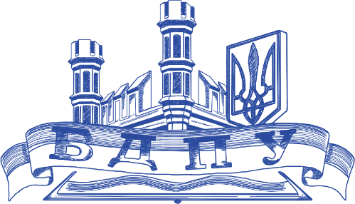 ЗАТВЕРДЖЕНОМетодичною радою університетуСилабуснавчальної дисципліниМетодологія наукового дослідження2020-2021 навчальний рікВикладач Вагіна Наталя СтепанівнаПосилання на сайтhttp://bdpu.org/faculties/fmkto/structure-fmkto/kaf-mathematics/composition-kaf-mathematics/vagina/ Контактний тел., e-mailРобочий телефон (06153) 4-57-09, vahina.natalya@bdpu.org.ua , nastvah@ukr.net Графік консультаційОчне проведення: парний тиждень, понеділок, 13:00-14:15, ауд. А104. Дистанційне проведення: непарний тиждень, субота, 14:00-14:40. Контроль самостійної роботи: через MOODLE (https://edu.bdpu.org/)Дистанційні консультації та індивідуальні заняття: Zoom:https://us04web.zoom.us/j/4633866945?pwd=dHRyL3YvL1NYNDRLL2xHaGNyeFE4QT09 Ідентифікатор конференції: 463 386 6945          Код доступу: 1405Кількість кредитів/ годинЛекції(денна/заочна)Практичні заняття(денна/заочна)Самостійна робота(денна/заочна)звітність3 кредити, 90 год.12/88/-70/82залікПоточний контрольПоточний контрольПоточний контрольПоточний контрольПоточний контрольПоточний контрольПоточний контрольПоточний контрольЗМ 1ЗМ 1ЗМ 1ЗМ 2ЗМ 2ЗМ 2ЗМ 3ЗМ 3Т1Т2Т3Т4Т5Т6Т7Т8ТемиПортфоліо,конспект Доповідь абопрезентаціяІТЗ 1Письмові відповіді,конспект Схема етапів НПДІТЗ 2-3Контрольна  робота з оформлення джерел ІТЗ 4ІТЗ 5ІТЗ 632523325555БалиПоточний контроль, ІТЗПоточний контроль, ІТЗПоточний контроль, ІТЗПоточний контроль, ІТЗПоточний контроль, ІТЗПоточний контроль, ІТЗПоточний контроль, ІТЗПоточний контроль, ІТЗ40Тестування Тестування Тестування Тестування Тестування Тестування Тестування Тестування 60Сума Сума Сума Сума Сума Сума Сума Сума 100